Approved 27.03.2019ContentsStatement of intentLegal frameworkAccess to premisesExpected behaviourInappropriate behaviourSocial media usePreventing inappropriate behaviourManaging inappropriate behaviourMonitoring and reviewAppendixIncident Reporting FormStatement of intentBreckon Hill Primary School understands that good levels of behaviour should be employed by all individuals within the school community and, as a result, the school endeavours to make the environment a place where adults model the behaviour taught to, and expected of, pupils. The school has created this policy in order to outline the behaviour expected of adults, including parents/carers, as well as the procedures in place for dealing with any incidents of unacceptable behaviour.	NB. All references to ‘adult(s)’ in this policy include parents/carers, visitors and volunteers. Legal frameworkThis policy has due regard to statutory legislation, including, but not limited to, the following:Education Act 1996This policy also has due regard to guidance, including, but not limited to, the following:DfE (2012) ‘Advice on school security: Access to, and barring of individuals from, school premises’DfE (2016) ‘Best Practice Advice for School Complaints Procedures 2016’Access to premisesIt is the responsibility of the school to devise the limitations for access to the premises by adults.The school recognises that adults have an implied licence to come on to the school property. The only times adults shall access our premises is:At the beginning of the school day.At the end of the school day.By appointment or invitation. As the school is classed as private property, any adult who breaches these access limitations is deemed to be trespassing. Trespassing is a civil offence and may require the school to take legal action if persistent.Section 547 of The Education Act 1996 makes it clear that it is a criminal offence for a person who is on school premises without lawful authority to cause or permit a nuisance or disturbance; therefore, schools also have the power to take action in these cases.The school may decide that certain behaviour conducted by adults, such as inappropriate language and aggressive or insulting behaviour, could pose a risk to pupils and staff and, as a result, may bar the individual from the property.Expected behaviourThe school expects adults to show respect and concern for the school community by:Supporting the ethos of the school by setting a good example in their speech and behaviour towards all pupils, staff members and other adults.Working with staff members to resolve any issues of concern, including clarifying specific events in order to bring about a positive solution.Correcting their child’s behaviour appropriately, particularly on the school grounds where it could otherwise lead to conflict, aggressive or unsafe behaviour.Respecting the school environment by keeping it clean and tidy.Following parking rules, as well as rules for delivering or collecting pupils from school.In light of the above, when on the school premises, adults will not:Discriminate against any individual, whether a staff member, pupil or another adult, on the basis of their age, race, ethnicity, religion, belief, attainment, disability, gender or background. Engage in inappropriate conversations with pupils; adults should raise any concerns about pupils’ choice of conversations with them to the headteacher immediately. Engage in conversations with others about pupils, staff members or other adults within the school community.Engage in conversations with others to discuss personal issues regarding their child’s education, if their child attends the school.Discuss any issues of a confidential matter outside of school, or to anyone whom it does not concern within the school.Inappropriate behaviourThe school takes instances of inappropriate behaviour very seriously and will not tolerate any circumstances which may make pupils or members of staff feel threatened. A perceived threat, or any action which makes another individual feel threatened, can be enough to bar the adult from the premises.The following are examples of inappropriate behaviour which may result in sanctions being issued against the individual:Trespassing on school property without prior permissionCausing intentional damage to school propertyBreaching the school’s security proceduresVerbal abuse: swearing, talking in an aggressive manner, using offensive language or raising their voice at another individualMaking racist or sexual commentsUsing aggressive hand gestures: raising fists and fingersPhysical violence: hitting, slapping, punching, kicking and pushingPhysically intimidating an individual such as by standing in very close proximity to him/herPartaking in overly unnecessary physical contact with an individualWriting or emailing abusive comments regarding an individual, including on social mediaPsychological harassment: displaying vexatious behaviour which is humiliating for the individual and is damaging to their self-esteem. This can be conducted through repeated instances of any of the aboveNB. This list is not exhaustive and displays only common examples of unacceptable behaviour. The school recognises there may be other examples of insulting behaviour which cause harm to an individual and these will be dealt with following the process outlined in this policy.Social media useAdults will not attempt to “friend” or otherwise contact members of staff through social media. If such contact is made, it will be reported to the headteacher for action. Adults will not post content online which is damaging to any of the members of the school community, including staff, pupils, other adults and the school itself.Adults will not post anonymously or under an alias to evade the guidance given in this policy.Any cases of social media use that breach the guidelines of this policy will be reported to the headteacher immediately.The headteacher will report the individual using the appropriate ‘report abuse’ section on the specific social media site, and will arrange a meeting with the individual concerned to discuss their use of social media.The individual will be advised to remove any posts or comments that are harmful, immediately.The headteacher may contact the police for legal action where necessary.Preventing inappropriate behaviourThe school understands that there are certain measures which can be taken to significantly reduce the potential harm to members of staff and pupils.The headteacher will conduct a risk assessment involving evaluating the possible harm to others from abusive or violent visitors, and providing effective control measures.All members of staff will undergo personal safety training on a termly basis in order for them to be able to:Recognise conflict before it leads to aggression.Effectively manage and diffuse aggressive behaviour.Recognise verbal and non-verbal indicators which may lead to aggression.Develop their confidence in managing conflict and the resulting stress.Minimise the risk of an individual experiencing harm due to aggression.Managing inappropriate behaviour In the instance of inappropriate behaviour, the school will follow a number of procedures, depending on the severity of the situation.In the first instance, the adult who is creating a nuisance or disturbance will be asked to leave the premises or will be invited into a separate room to calm down.If the adult has been previously barred from the premises, or has exceeded their implied licence and is causing a disturbance, the school will contact the police in order for the individual to be removed from the premises.The school will also contact the police in the event of any serious violence and assault, and in the event of any actual harm caused to an individual.Instances of inappropriate behaviour will be recorded in writing by all members of staff involved using an Incident Reporting Form and will be given to the headteacher.The headteacher will invite the individual to attend a meeting in which to discuss their inappropriate behaviour, and explain that further disturbance may result in the individual being barred from the premises.If disturbance continues after meeting with the headteacher, or where there is a one-off extreme case of violence, the school has the power to bar the individual from entering the school property for a limited time, subject to review. (DfE, p.4)Prior to barring an individual, the following process will be adhered to:The headteacher will warn the individual in writing explaining why the incident was unacceptable, informing them that the governing body and LA will consider barring them and when this decision will be made. The letter will also give the adult a chance to respond in writing and express their views. If a complaint arises, it will be dealt with in accordance with the Complaints Procedure Policy.After receiving the adult’s views, the decision will be reviewed by the governing body and LA, and a final decision will be made as to whether the adult will be barred from the premises.Following a bar, the headteacher will send a written letter informing the individual of this and the timescale during which they are prohibited from entering the premises. If a bar has been conducted due to a serious assault, a statement will also be given to the individual indicating that the local council and police have been informed.If necessary, the headteacher will clarify any arrangements for collecting, or delivering pupils to, the school gates. This will be communicated clearly to the individual.All bars will be reviewed by the headteacher, governing body and LA on a termly basis, and will take into account any subsequent patterns of behaviour. If the school decides to allow the adult back on to the premises, the individual will be informed of this in writing.Any adults wishing to complain about being barred can do so by letter or email to the headteacher or governing body, following the school’s Complaints Procedure Policy.If an adult wishes to lodge a further appeal, complaints cannot be escalated to the DfE; the only remaining avenue of appeal is through the Courts and, therefore, independent legal advice must be sought.All incidents will be recorded via the school’s CPOMs system.The school understands that parents/carers retain the right to an annual consultation about the educational progress of their child(ren); however, the headteacher will decide who will be present at this meeting and determine its location.Monitoring and reviewThe headteacher will review this policy on an annual basis and make any changes necessary.All adults will be provided with a copy of this policy upon their attendance at the school, and will be required to familiarise themselves with the procedures and guidelines outlined.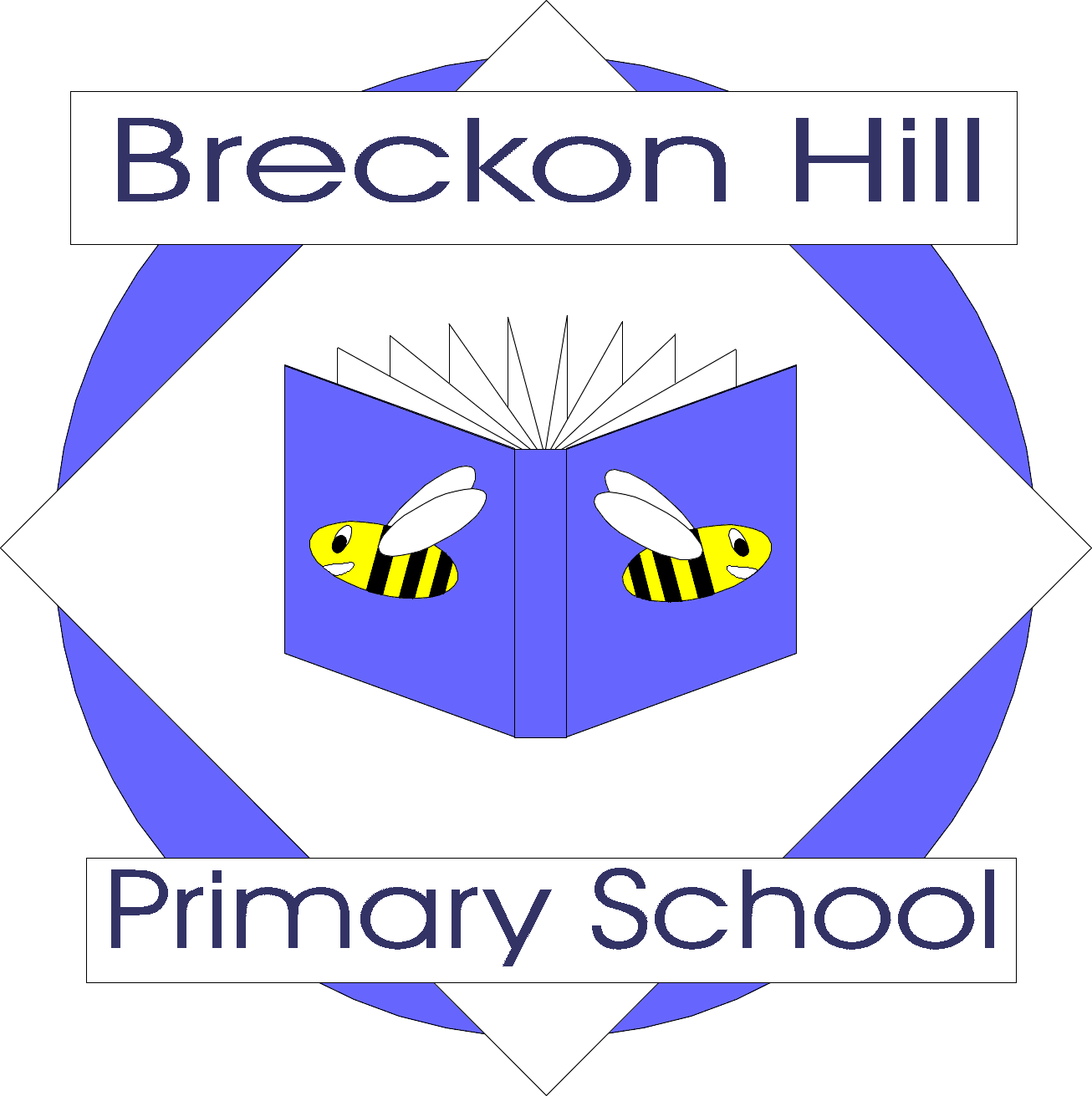 